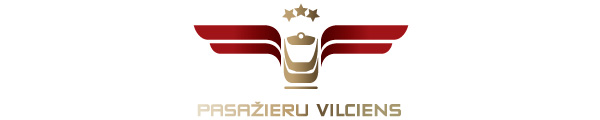 2017. gada 28. augustāPlašsaziņas līdzekļiemPirmajā pusgadā turpina pieaugtAS „Pasažieru vilciens” pārvadāto pasažieru skaits2017. gada 1. pusgadā AS „Pasažieru vilciens” pakalpojumus izmantoja 8.3 milj. pasažieru, kas ir par 2,2% vairāk, salīdzinot ar attiecīgo laika posmu 2016. gadā.Pasažieru skaita pieaugums ir skaidrojams ar 2016. gada nogalē un 2017. gada sākumā ieviestajiem, uz klientu vērstajiem, jauninājumiem. Piemēram, uzlabotais un sabalansētais vilcienu kustības saraksts un ekspreša reisu ieviešana, e-biļešu tirdzniecība mobilajā lietotnē un dīzeļvilcienos nodrošinātā iespēja samaksāt ar norēķinu kartēm, tostarp bezkontakta.Kopējie ieņēmumi no biļešu tirdzniecības 2017. gada 1. pusgadā ir 8.9 milj. EUR, kas ir par aptuveni 0,5% EUR mazāk nekā 2016. gada 1. pusgadā.2017. gada otrajā ceturksnī tika izsludināta elektrovilcienu iepirkuma otrā kārta. Līdz šī gada beigām plānots izvērtēt tehniskos un finanšu piedāvājumus, kā arī izskatīt iespējamos scenārijus depo rekonstrukcijai, lai nodrošinātu elektrovilcienu uzturēšanu un remontu. Savukārt jauno vilcienu piegādes līgumu plānots noslēgt 2018. gada sākumā.„Lai turpinātu uzlabot klientu apkalpošanas kvalitāti, šogad plānojam pilnībā nomainīt biļešu kasu sistēmu, kas pilnā mērā atbildīs Ministru kabineta noteikumiem un būs ātrdarbīgāka, tādējādi ļaus ietaupīt biļešu iegādei patērēto laiku. Tāpat izskatīsim elektronisko norēķinu iespējas ieviešanu arī elektrovilcienos,” atzīmē AS „Pasažieru vilciens” valdes priekšsēdētājs Andris Lubāns.Par PVUzņēmums ir dibināts 2001. gada 2. novembrī. Akciju sabiedrība Pasažieru vilciens ir vienīgais iekšzemes sabiedriskā transporta pakalpojumu sniedzējs, kas pārvadā pasažierus visā Latvijas teritorijā pa dzelzceļu. AS Pasažieru vilciens dibināta saskaņā ar valsts akciju sabiedrības Latvijas dzelzceļš restrukturizācijas programmu.Papildu informācijai:Aija Bula,AS „Pasažieru vilciens”Mārketinga daļas vadītājaT.nr. 67234146aija.bula@pv.lv